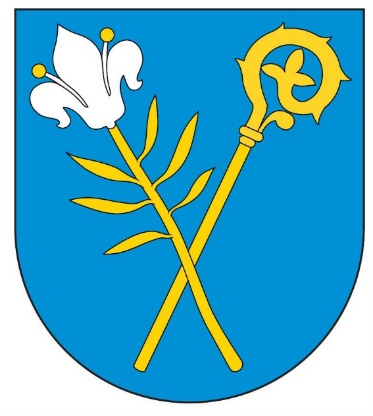 Strategia Rozwoju Gminy Domaradz na lata 2022 - 2031Załącznik 2: Wzór ankiety		Ankieta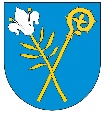 badanie społeczne mieszkańców Gminy DomaradzSzanowni Państwo, Mieszkańcy Gminy Domaradz!Przystąpiliśmy do przygotowywania Strategii Rozwoju Gminy Domaradz na lata 2022-2031. Jest to bardzo ważny dokument, w którym zostaną nakreślone główne kierunki rozwoju naszej gminy w perspektywie najbliższych 10 lat. Od tego zależeć będą szanse na pozyskanie dotacji, a co za tym idzie na rozwój naszej gminy.Wiedza o tym, co myślą Państwo na temat naszej gminy, priorytetów działania i oczekiwań na przyszłość, a także lokalnych problemów, będzie cenną wskazówką przy tworzeniu nowej Strategii.Ankieta jest anonimowa, a jej wyniki będą analizowane wyłącznie w postaci zbiorczych zestawień. Wypełnienie ankiety zajmie Państwu około 5-10 minut.Z góry dziękujemy za udział w badaniu.Jak mieszka się Pani / Panu w Gminie Domaradz?bardzo dobrzedobrześrednioźlebardzo źleJak ocenia Pani/Pan poszczególne aspekty życia w Gminie Domaradz?Proszę wybrać 5 obszarów wymagających najpilniejszej poprawy:Stan dróg i ulicStan chodników i udogodnienia dla pieszychInfrastruktura rowerowaEdukacjaOpieka społecznaStan środowiska naturalnegoDostęp do przedszkoli i placówek opiekuńczych dla dzieciOferta sportowo-rekreacyjnaOferta kulturalnaBezpieczeństwo publiczneKomunikacja publicznaParki, zieleńce, tereny rekreacyjneEstetyka i czystość w gminieMożliwości zatrudnienia w gminieDostęp do opieki zdrowotnejDostosowanie przestrzeni publicznych do potrzeb osób z niepełnosprawnościami, poruszających się wózkami Dostępność placówek handlowych i usługowych Warunki do prowadzenia działalności gospodarczejWarunki do prowadzenia działalności organizacji społecznych (pozarządowych)Jakie są Pani/Pana główne problemy w codziennym funkcjonowaniu na terenie gminy? Prosimy podać trzy najważniejsze.………………………………………………………………………………………………………………………………………………………………………………………………………………………………………………………………………Jakie grupy mieszkańców powinny być Państwa zdaniem w większym niż dotychczas stopniu uwzględniane w działaniach władz gminy? Bardzo prosimy o zaznaczenie maksymalnie trzech najważniejszych.Osoby starszeOsoby z niepełnosprawnościamiMłodzieżRodziny z małymi dziećmiSamotne matki/ojcowieOsoby bezrobotneOsoby niedostosowane społecznie, bezradne życiowoOsoby pracująceInne (bardzo prosimy podać jakie: ……………………………..)Jakie są Państwa zdaniem główne problemy społeczne gminy Domaradz? Bardzo prosimy o zaznaczenie maksymalnie trzech najważniejszych.BezrobocieUbóstwoPrzemoc w rodzinieAlkoholizmNarkomaniaBezdomnośćPrzestępczość Wykluczenie cyfroweInne (bardzo prosimy podać jakie: ……………………………..)Proszę dokończyć zdania (możliwe wypowiedzi do 4 000 znaków ze spacjami):W gminie Domaradz najbardziej podoba mi się ___________________________________________________W gminie Domaradz najmniej podoba mi się _____________________________________________________Chciałabym/chciałbym, żeby gmina Domaradz ___________________________________________________Czy zgadza się Pani/Pan ze stwierdzeniem: Gmina Domaradz to dobre miejsce do zamieszkania?TakNieTrudno powiedziećCzy Pani/Pan wiąże swoją przyszłość z gminą Domaradz?TakNieTrudno powiedziećCzy chciałaby Pani/Pan, żeby Pani/Pana dzieci wiązały swoją przyszłość z gminą Domaradz?TakNieTrudno powiedziećJaką gminą powinien być Domaradz w przyszłości? (proszę zaznaczyć nie więcej, niż 3 określenia)Z rozwiniętą funkcją mieszkaniową z ograniczeniem funkcji uciążliwychHandlu i usługSportu i rekreacjiRolnictwa drobnotowarowegoRolnictwa ekologicznegoTurystykiInnymJeżeli innym, to jakim? _________________________________________________________MetryczkaAspektyOcenaOcenaOcenaOcenaOcenaAspektyBardzo źleŹlePrzeciętnieDobrzeBardzo dobrzeStan dróg i ulicStan chodników i udogodnienia dla pieszychInfrastruktura rowerowaEdukacjaOpieka społecznaStan środowiska naturalnegoDostęp do przedszkoli i placówek opiekuńczych dla dzieciOferta sportowo-rekreacyjnaOferta kulturalnaBezpieczeństwo publiczneKomunikacja publicznaParki, zieleńce, tereny rekreacyjneEstetyka i czystość w gminieMożliwość zatrudnienia w gminieDostęp do opieki zdrowotnejDostosowanie przestrzeni publicznych do potrzeb osób z niepełnosprawnościami, poruszających się wózkamiDostępność placówek handlowych i usługowychWarunki do prowadzenia działalności gospodarczejWarunki do prowadzenia działalności organizacji społecznych (pozarządowych)Miejsce zamieszkania:BaryczDomaradzGolcowapoza gminąCzas zamieszkiwania w gminie Domaradz:Poniżej 5 lat5-10 lat11-15 latPowyżej 15 lat (ale nie od urodzenia)Od urodzeniaStatus respondentaUczę sięPracuję (umowa o pracę, umowa cywilna)Prowadzę działalność gospodarcząNie pracuję zawodowo, zajmuję się domemJestem bezrobotny/aJestem emerytem/ką, rencistą/kąPłećKobietaMężczyznaWiekPoniżej 25 lat25-34 lata35-44 lata45-54 lata55-64 lataPowyżej 65 latWykształceniePodstawoweGimnazjalneZasadnicze zawodoweŚrednie (ogólnokształcące i zawodowe)Wyższe